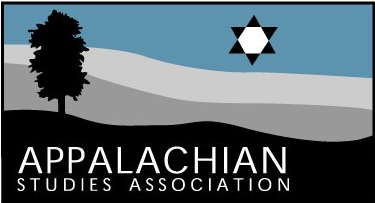 Full Nomination Form forPost-Secondary EducatorsStephen L. Fisher Awardfor Excellence inTeachingThe Stephen L. Fisher Award for Excellence in Teaching is awarded each year at the ASA annual conference to one individual who teaches Appalachian studies coursework at the post-secondary level and one who teaches at the K-12 level. Each winner receives $250. The award is sponsored by the East Tennessee State University Center of Excellence for Appalachian Studies and Services. Candidates may be nominated or may self-nominate.Full nomination packets for the award must be submitted in a single pdf file as an attachment to an email to the Education Committee chair, Ted Olson (olsen@etsu.edu), by January 31st.   Selection of the award winners will be made by the ASA Education Committee (Kathryn Engle, Zachary Greene, Joy Gritton, Jordan Laney, Carly Pugh, Tim Thomas, Sylvia Shurbutt, Leah Vance-Berg, Ted Olson, chair).Please submit the following documentation for this award: This nomination form along with contact information as requested below.A one-page letter of nomination (or self-nomination).A one-page statement of teaching philosophy.A curriculum vitae (no more than 4 pages) that highlights the nominee’s engagement with Appalachian studies. As this is a teaching award, the CV should be sure to emphasize activities related to teaching.1-2 sample syllabi in Appalachian studies  (nominees are also asked to add these to the sample course syllabi page on the ASA website).Not more than eight additional pages of documentation, such as peer evaluations or letters from colleagues, letters of support or other documentation from former students, significant professional development activities related to teaching, or student evaluations from an Appalachian studies course.Award NomineeName			______________________________________________Institution		______________________________________________Mailing Address	______________________________________________			______________________________________________Telephone		______________________________________________Email 			______________________________________________Nominator Name (if other than nominee) ________________________________________Institution		_____________________________________________Mailing Address	_____________________________________________			_____________________________________________Telephone		_____________________________________________Email 			_____________________________________________Please include all required documentation as listed above with this Nomination Form in a single pdf file, emailed to the committee chair. 